FONDUL SOCIAL EUROPEANProgramul Operaţional Capital Uman 2014-2020 Axa prioritară 6 – Educaţie şi competenţeObiectivul specific 6.14 Creșterea participării la programe de învățare la locul de muncă a elevilor și ucenicilor din învățământul secundar și terțiar non-universitar, cu accent pe sectoarele economice cu potențial competitiv identificate conform SNC și din domeniile de specializare inteligentă conform SNCDITitlul proiectului: ”Dobandirea de competente necesare unui loc de munca prin practica nationala si transnationala”Contract POCU/633/6/14/130960Nr.       1653	/  12.10.2020Aprobat,Manager proiectProf. Gavrilescu Timea KarolaDOCUMENTAŢIA DE ATRIBUIREDescrierea achiziției: Computere portabile/ laptopuri, multifuncțională laser A3 color, videoproiectoare, ecrane de proiecție, licențe software office,  din categoria celor cu coduri CPV :-	30213100-6 - Computere portabile-	30232110-8 - Imprimante laser-	38652120-7 – Videoproiectoare-	38653400-1 - Ecrane pentru proiecții-	48311000-1 - Pachete software pentru gestionarea documentelorîn cadrul  proiectului ”Dobandirea de competente necesare unui loc de munca prin practica nationala si transnationala”, cod SMIS 130960,Procedura de achizitie: achizitie directa conform art.7, alin. 5 din legea nr. 98/2016 cu modificarile si completarile ulterioareOfertanţii au obligaţia de a analiza cu atenţie documentaţia de atribuire şi de a pregăti ofertele conform tuturor instrucţiunilor, formularelor, prevederilor şi specificaţiilor tehnice din cuprinsul acesteia.Nici un cost suportat de operatorii economici pentru pregătirea şi depunerea ofertelor nu va fi rambursat. Toate aceste costuri vor fi suportate de ofertanţi, indiferent de rezultatul procedurii.Desfăşurarea procedurii de atribuire a contractului de achiziţie Computere portabile/ laptopuri, multifuncțională laser A3 color, videoproiectoare, ecrane de proiecție, licențe software office,  din categoria celor cu coduri CPV : -	30213100-6 - Computere portabile, -	30232110-8 - Imprimante laser, -	38652120-7 – Videoproiectoare, -38653400-1 - Ecrane pentru proiecții, -	48311000-1 - Pachete software pentru gestionarea documentelor, perioada Octombrie-Noiembrie 2020 în Colegiul ”Emil Negruțiu” Turda  se face cu respectarea legislației în vigoare privind achizițiile publice, respectiv Legea nr. 98/2016, cu toate modificările și completările ulterioare și prevederile HG nr. 395/2016 pentru aprobarea Normelor metodologice de aplicare a prevederilor referitoare la atribuirea contractului de achiziţie publică/acordului-cadru.CAPITOLUL I FIŞA DE DATE A ACHIZIŢIEI1.a. ACHIZITOR1.b Principala activitate sau activităţi ale achizitoruluic. Sursă de finanţare:Formalități care trebuie îndeplinite pentru participarea la procedura de atribuire: Data și ora limită de depunere a ofertei: 28.10.2020, ora 12.Adresa la care se transmit ofertele: mun. Turda, str. Agriculturii, nr. 27, jud. Cluj, Colegiul ”Emil Negruțiu” Turda.Locul și modul de obținere a documentației de atribuire: documentația se poate obține prin descărcarea acesteia (existentă în variantă editabilă) de pe pagina web a Beneficiarului  http://pocu130960.emilnegrutiu.ro/echipamente-informatice.htm,  în format  tipărit de la sediul Achizitorului sau în format electronic printr-o solicitare pe e-mail colemilnegrutiu@gmail.comTipul contractului: contract de furnizare.Durata contractului: 60 zileCAPITOLUL IIOBIECTUL CONTRACTULUI DE ACHIZIŢIEDescriereII.2 Cantitatea sau scopul contractuluiII.3 Condiţii specifice contractuluiII. 4. PROCEDURAInformaţiile relevante privind procesul achiziției: în vederea realizării achiziției, achizitorul va pune la dispoziţia potenţialilor ofertanţi documentaţia de atribuire în format electronic la adresa web a beneficiarului (http://pocu130960.emilnegrutiu.ro/echipamente-informatice.htm  ) sau în format tipărit la sediul Achizitorului. În cazul în care ofertantul nu se poate deplasa pentru ridicarea unui exemplar al documentaţiei de atribuire atunci va fi trimisă prin poştă la adresa indicată şi va suporta costurile de transport ale documentaţiei.II. 4.2. Legislaţia aplicatăCAPITOLUL III CERINŢE MINIME JURIDICE, ECONOMICE, FINANCIARE ŞI TEHNICECRITERII DE CALIFICARE ŞI/SAU SELECŢIEDocumentele de calificare vor fi analizate de comisia de evaluare numită de Achizitor. Ofertanţii trebuie să îndeplinească în totalitate cerinţele minime corespunzătoare criteriilor de calificare. Pentru ca o ofertă să fie admisibilă, ea trebuie să fie mai mica sau egală cu valoarea estimată.Fiecare pagină a documentelor de calificare va fi numerotată, semnată şi ştampilată de către ofertanţi. În caz contrar, documentele nu pot fi luate în considerare deoarece nu sunt asumate de către ofertant prin semnare şi ştampilare de către reprezentantul legal.Orice fel de comisioane prezentate și incluse în oferta financiară vor fi considerate neeligibile.Achizitorul va informa ofertanţii cu privire la rezultatul aplicării procedurii de atribuire în conformitate cu legislația în vigoare.Ofertanţii a căror ofertă nu a fost declarată câștigătoare vor fi informaţi în conformitate cu legislația în vigoare.Achizitorul își rezervă dreptul de a nu selecta nici o ofertă ca fiind câștigătoare.În cazul în care Ofertantul desemnat câștigător refuză semnarea contractului de achiziție, Achizitorul își rezervă dreptul de a atribui procedura Ofertantului situat pe locul 2, cu condiția ca oferta acestuia să existe, să fie valabilă și să îndeplinească toate cerințele solicitate în caietul de sarcini.PREZENTAREA OFERTEICAPITOLUL IVCAIETULUL DE SARCINIINTRODUCEREColegiul ”Emil Negruţiu” din municipiul Turda este beneficiarul al unui proiect finanțat prin PROGRAMUL OPERAŢIONAL CAPITAL UMAN 2014-2020; Cod apel: POCU/633/6/14/130960, ”Dobandirea de competente necesare unui loc de munca prin practica nationala si transnationala; Axa prioritară 6 – Educaţie şi competenţe, Obiectivul specific 6.14 Creșterea participării la programe de învățare la locul de muncă a elevilor și ucenicilor din învățământul secundar și terțiar non-universitar, cu accent pe sectoarele economice cu potențial competitiv identificate conform SNC și din domeniile de specializare inteligentă conform SNCDI.DESCRIEREA PROIECTULUIObiectivul General al proiectului il reprezinta cresterea ratei de participare a elevilor din invatamantul profesional si tehnic (ISCED2-3, nivel de calificare 3-4) la programele de formare la locul de munca, din sectoarele economice identificate conform SNC respectiv SNCDI, prin dezvoltarea aptitudinilor si cunostintelor dobandite in cadru stagiilor de practica a 184 elevi, respectiv de la domeniile: agricultura, economic, turism si alimentatie, industrie alimentara si protectia mediului, in parteneriat national si (trans)national pe durata a 24 luni.Obiectivele specifice ale proiectului sunt:Obiectiv Specific 1- Furnizarea de servicii de consiliere si orientare profesionala in scopul dobandirii de competente care raspund necesitatii pietei muncii si inclusiv cresterea procentajului de ocupare a unui numar de 184 elevi.Obiectiv Specific 2- Dezvoltarea de parteneriate sustenabile, existente sau nou infiintate intre unitatea de invatamant si agentii economici/ structuri asociative/ actori din domeniul SOCIAL, cercetarii si inovarii, potentiali angajatori ai sectorului privat cu potential competitiv identificate SNC/SNCDI, in vederea organizarii de stagii de practica in scopul facilitarii tranzitiei de la scoalala viata activa.Obiectiv Specific 3- Dezvoltarea aptitudinilor de munca si promovarea insertiei pe piata muncii prin desfasurarea de stagii de practica nationala si transnationala pentru un numar de 184 elevi. Sustinerea si promovarea unui sistema de informare coordonata de la sectorul privat catre unitatea de invatamant privind nevoile lor de instruiré precum si feedback de la unitatea deinvatamant catre sectorul privat, catre parintii/tutorii elevilor, mediul academic, nu in ultimul rand elevii participanti; sistem care sa contribuie la cresterea calitatii si relevantei invatamantului la locul de munca si implicit la cresterea gradului de angajabilitate al elevilor.Obiectiv Specific 4- Promovarea si desfasurarea unor activitati inovatoarea, de sprijin a sistemului de invatare la locul de munca, atat pentru dezvoltarea competentelor cheie cerute pe piata muncii cat si pentru a le deschide noi orizonturi elevilor nostri.DATE GENERALEDenumirea proiectului: ”Dobandirea de competente necesare unui loc de munca prin practica nationala si transnationala”Beneficiar: Colegiul ”Emil Negruţiu” Adresa: str. Agriculturii, nr. 27, jud. Cluj, loc. TurdaTelefon: 0726.713089E-mail: colemilnegrutiu@gmail.comOrganizarea şi desfăşurarea procedurii de achiziţie se efectuează conform prevederilor legale în vigoare: rspectiv Legea nr. 98/2016, cu toate modificările și completările ulterioare și prevederile HG nr. 395/2016 pentru aprobarea Normelor metodologice de aplicare a prevederilor referitoare la atribuirea contractului de achiziţie publică.OBIECTUL CONTRACTULUIColegiul ”Emil Negruţiu”  doreste achizitionare de echipamente informatice: Computere portabile/ laptopuri, multifuncțională laser A3 color, videoproiectoare, ecrane de proiecție, licențe software office:Valoarea estimată totală este de 37866.70 lei (fără TVA). NU SE POATE DEPĂȘI VALOAREA TOTALĂ APROBATĂ CONFORM BUGETULUICaietul de sarcini face parte integrantă din documentaţia de atribuire a contractului și constituie ansamblul cerinţelor pe baza cărora se elaborează de către fiecare operator economic propunerea tehnică și cea financiară.Caietul de sarcini conţine in mod obligatoriu, specificaţii tehnice si totodată indicaţii privind regulile de bază care trebuie respectate astfel încât potenţialii operatori economici să elaboreze propunerea tehnică corespunzător cu necesităţile beneficiarului.Cerinţele impuse vor fi considerate ca fiind minimale si obligatorii.În acest sens orice ofertă prezentată, care se abate de la prevederile Caietului de sarcini, va fi luată în considerare, dar numai în măsura în care propunerea tehnică presupune asigurarea unui nivel calitativ superior cerinţelor minimale din Caietul de sarcini. Ofertarea de produse  cu caracteristici tehnice inferioare celor prevăzute în caietul de sarcini atrage respingerea ofertei ca neconformă.CONDIȚII ȘI CERINȚE MINIME OBLIGATORIIComputer portabil (laptop):Se solicită condiţii de garanţie de tip “next business day” la sediul beneficiarului Colegiul “Emil Negruţiu”, având posibilitatea de diagnosticare 24 h din 24 h, inclusiv la aplicaţiile software preinstalate. Pentru defecţiunile constatate, termenul de remediere va fi de maxim 7 zile. În cazul în care remedierea defecţiunilor constatate nu se poate efectua în termen de 7 zile, furnizorul se obligă să înlocuiască echipamentul / componenta defectă cu unul / una echivalentă / superioară. În cazul în care remedierea defecţiunilor nu se poate realiza în termen de 30 zile, echipamentul va fi înlocuit cu unul nou cu o configuraţie echivalentă / superioară faţă de cel livrat. Produsul care în timpul perioadei de garanţie îl înlocuieşte pe cel defect, beneficiază de o nouă perioadă de garanţie completă care curge de la data înlocuirii produsului.PREȚUL CONTRACTULUIBeneficiarul nu acordă avans.Recepţia produselor şi punerea în funcţiune se va face în prezenţa delegatului ofertantului, verificându-se cantitativ şi calitativ concordanţa între documentul care însoţeşte marfa (factura fiscală) şi produsele livrate.Transportul se va face pe cheltuiala ofertantului la adresa menţionată de beneficiar.Ofertantul va depune în mod obligatoriu oferta pentru toate produsele, însoţită de caracteristicile tehnico-funcţionale. Neofertarea unuia sau mai multor produse, duce la descalificarea ofertantului.Se vor prezenta caracteristicile și preţurile unitare pentru fiecare produs în parte, exprimate în lei, fără TVA. Condiţie eliminatorie.Livrarea se va face în baza comenzilor ferme, termen de livrare maxim 7 zile de la confirmarea comenzii. Termen de plată: 45 zile.Valoarea estimată totală este de 37866.70 lei (fără TVA).Pretul unitar este ferm, nu se acceptă depăsirea prețului unitar estimat și actualizarea/ajustarea preţurilor unitare ofertate pe toata perioada contractuala.Toate cerinţele tehnice solicitate în caietul de sarcini şi documentaţia de atribuire, vor fi considerate ca fiind minimale. Propunerile tehnice care oferă un nivel calitativ superior cerinţelor minime din caietul de sarcini şi documentaţia de atribuire, vor fi considerate ca fiind conforme.Specificaţiile tehnice de mai sus reprezintă condiţii minimale.Ofertanţii vor prezenta documente pentru a dovedi faptul că sunt distribuitori autorizaţi ai produselor ofertate.Ofertantul câştigător se va prezenta la sediul achizitorului pentru încheierea contractului în termen de 12 zile de la data primirii comunicării rezultatului final.Respectarea instrucţiunilor din caietul de sarcini este obligatorie pentru toţi operatorii economici care au depus oferta.ALTE CERINȚENu se poate depăși valoarea estimată. Ofertele care depășesc valoarea estimată vor fi declarate inacceptabile.Toate preţurile produselor vor fi exprimate în lei, fără TVA şi sunt ferme pe toată perioada contractului.Toate cerinţele enunţate în Caietul de sarcini sunt minimale şi obligatorii. Nerespectarea în totalitate a cerinţelor tehnice prevăzute în Caietul de sarcini va conduce la declararea ofertei ca neconformă şi respingerea ofertantului.Achizitor:COLEGIUL ”EMIL NEGRUȚIU”Titlul proiectului:”Dobandirea de competente necesare unui loc de munca prin practica nationala si transnationala”ID proiect:cod SMIS POCU/633/6/14/130960Calitatea achizitorului în cadrul proiectului:BeneficiarDenumire: Colegiul ”Emil Negruţiu”Denumire: Colegiul ”Emil Negruţiu”Denumire: Colegiul ”Emil Negruţiu”Sediul: mun. Turda, str. Agriculturii, nr. 27, jud. ClujSediul: mun. Turda, str. Agriculturii, nr. 27, jud. ClujSediul: mun. Turda, str. Agriculturii, nr. 27, jud. ClujLocalitate: TurdaCod poştal: 401100Ţara: RomâniaPersoana	de	contact: Cătană MonicaTelefon: 0726.713089Telefon: 0726.713089E-mail: colegiulemilnegrutiugmail.comFax: 0264.312637Fax: 0264.312637Alte informaţii şi/sau clarificări:Solicitările de clarificări vor fi transmise Achizitorului la sediul său, de luni până vineri între orele 09-15, la adresa de e-mail colemilnegrutiu@gmail.com până la datele limită.Data limită de primire a solicitărilor de clarificări: 19.10.2020, Ora limită: 1200Data limită de transmitere a răspunsului la clarificări: maxim 48 de ore de la primirea solicitării.ministere ori alte autorităţi publice centrale inclusiv cele subordonate la nivel regional sau localagenţii naţionaleautorităţi localealte institutii guvernate de legea publicăinstituţie europeană/organizaţie internaţionalăalteleservicii publice centraleapărareordine publică/siguranţă naţionalămediueconomico-financiaresănătateconstrucţii şi amenajarea teritoriuluiprotecţie socialăcultură, religie şi actv. recreativeeducaţieactivităţi relevanteenergieapăpoştătransportaltele (specificaţi) ONGProiect cofinanţat de Uniunea Europeană, prin Fondul Social European - în cadrul PROGRAMUL OPERAŢIONAL CAPITAL UMAN 2014-2020După caz, proiecte finanţate din fonduri comunitare: DA  ■	NU 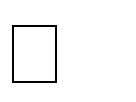  Axa prioritară 6 – Educaţie şi competenţe Obiectivul specific 6.14 Creșterea participării la programe de învățare la locul de muncă a elevilor și ucenicilor din învățământul secundar și terțiar non-universitar, cu accent pe sectoarele economice cu potențial competitiv identificate conform SNC și din domeniile de specializare inteligentă conform SNCDITitlul proiectului: ”Dobandirea de competente necesare unui loc de munca prin practica nationala si transnationala”Numarul de identificare al contractului POCU/633/6/14/130960II.1.1. Denumirea contractului:Achiziţie Computere portabile/ laptopuri, multifuncțională laser A3 color, videoproiectoare, ecrane de proiecție, licențe software office,  din categoria celor cu coduri CPV :30213100-6 - Computere portabile30232110-8 - Imprimante laser38652120-7 – Videoproiectoare38653400-1 - Ecrane pentru proiecții48311000-1 - Pachete software pentru gestionarea documentelor În vederea implementării cu succes a următoarelor activități din  cadrul  proiectului  cu titlul ”Dobandirea de competente necesare unui loc de munca prin practica nationala si transnationala”:A5. Consolidarea parteneriatelor existente si dezvoltarea de noi parteneriate intre scoala si agenti economici nationali si transnationali (potentiali angajatori, în special din sectoarele economice identificate conform SNC/SNCDI), aferenta activitatii din Ghidul Solicitantului Conditii Specifice ”3. Dezvoltarea sistemului de invatare la locul de munca”;A6. Dezvoltarea si derularea programelor de invatare la locul de munca- aferenta activitatii/subactivitatii mentionate in Ghidul Solicitantului Conditii Specifice “1. Organizarea si derularea programelor de învatare la locul de munca”.A8. Organizarea de competitii profesionale, a activitatii de tip firma de exercitiu, competitii si targuri, aferenta activitatii mentionate in Ghidul Solicitantului Conditii Specifice “4. Activitati de sprijin a sistemului de invatare la locul de munca”.Obiectul contractului : Achiziţie publică de 5 buc  Computere portabile, 1 buc Imprimante laser A3 color, 2 buc videoproiectoare, 2 buc ecrane de proiectie, 5 buc office.II.1.2. Tipul contractului şi locul de livrare:Contract de furnizare echipamente  informatice și software office: conform caietului de sarciniLocul de livrare al produselor:  Colegiul ”Emil Negruţiu” Turda, str. Agriculturii, nr. 27, jud. ClujII.1.3. Procedura se finalizează prin :Contract de achiziţie: ■	Încheierea unui acord-cadru: □II.1.4. Durata contractului de achiziţie:Durata contractului de achiziţie: 60 zileII.1.5. Divizare pe loturi	DA □	NU □II.1.6. Ofertele alternative sunt acceptate	DA □	NU ■II.2.1. Total furnizare produse: conform caietului de sarciniValoare estimată a contractului de furnizare: 37866.70 lei fara TVA ( 40,218.78 lei fara TVA cu partener1)NU SE POATE DEPĂȘI VALOAREA TOTALĂ APROBATĂ CONFORM BUGETULUI APROBAT PRIN CONTRACTUL DE FINANȚARE INCHEIATScopul contractului de achiziţie de FURNIZARE PRODUSE: conform caietului de sarciniII. 3.1 Alte condiţii particulare referitoare la contract: Contract rezervatAlteleDA  □	NU ■DA  □	NU ■II. 4.1. Procedura selectată: achizitie directa în afara platformei SEAP,  conform art.7, alin. 5 din legea nr. 98/2016 cu modificarile si completarile ulterioare, se respectă Legea nr. 98/2016, cu toate modificările și completările ulterioare și prevederile HG nr. 395/2016 pentru aprobarea Normelor metodologice de aplicare a prevederilor referitoare la atribuirea contractului de achiziţie publică/acordului-cadru, cu depunerea ofertelor la sediul Achizitorului, până la data şi ora indicate ca dată limită.În cazul în care valoarea estimată a achiziţiei este mai mică de: 70.000 de lei fără TVA, autoritatea contractantă poate achiziţiona direct pe baza unei singure oferte.In conditiile in care vor fi depuse mai multe oferta, daca indeplinesc condițiile din specificațiile tehnice, criteriul de selectie a ofertei castigatoare: pretul cel mai mic (lei/buc, pret fara TVA).Legislația în vigoare privind achizițiile publice, respectiv Legea nr. 98/2016, cu toate modificările și completările ulterioareHG nr. 395/2016 pentru aprobarea Normelor metodologice de aplicare a prevederilor referitoare la atribuirea contractului de achiziţie publică/acordului-cadruInstrucţiuni POCU şi orice reglementări aplicabile, potrivit legislaţiei române in vigoare5.1. Situaţia personală a candidatului /ofertantului5.1. Situaţia personală a candidatului /ofertantuluiDocumente privind neincadrarea in situatiile prevazute la art. 13 si 15 Solicitat ■Nesolicitat □Prezentarea declaraţiei privind neincadrarea in situatiile prevazute la art. 13 si 15 din Ordonanta de urgenta a Guvernului nr. 66/2011 privind prevenirea, constatarea si sanctionarea neregulilor aparute in obtinerea si utilizarea fondurilor europene si/sau a fondurilor publice nationale aferente acestora, cu modificarile si completarile ulterioare (formularul nr. 3).Documente privind comiterea unor infractiuni Solicitat ■Nesolicitat □Prezentarea declaraţiei pe propria răspundere (formularul nr. 4).Documente care demonstrează lipsa conflictului de interese Solicitat ■Nesolicitat □Prezentarea declaraţiei pe propria răspundere (formularul nr. 5).Persoanele cu funcții de decizie implicate în prezenta achizitie sunt: Președinte – Gavrilescu Timea Karola, Responsabil achizitii – Cătană Monica, Responsabil financiar – Istvan JuditDocumente care demonstrează eligibilitatea; evitarea conflictului de intereseSolicitat ■Nesolicitat □PrezentareDeclarație privind sănătatea și securitatea în muncă (formularul nr. 7).Declarație privind eligibilitatea (art.164 din legea nr.98/2016) (formularul nr. 8).Declarație privind evitarea conflictului de interese în conformitate cu prevederile art. 59 -60 din Legea nr. 98/2016 (formularul nr. 9).5.2. Capacitatea de exercitare a activităţii5.2. Capacitatea de exercitare a activităţiiPersoane juridice Solicitat ■ Nesolicitat □Certificat de înregistrare emis de Oficiul Național al Registrului Comerţului sau certificat de inscriere a persoanei juridice fără scop patrimonial la judecătorie, după caz – în copie certificată pe proprie răspundere, de către reprezentantul legal al entităţii, cu menţiunea „conform cu originalul”.Menţiune:Se solicită ca ofertantul să aibă incluse între domeniile de activitate serviciile ce fac din obiectul achiziției.Menţiune:Persoanele juridice/fizice străine vor demonstra îndeplinirea criteriilor cu înscrisuri eliberate de autorităţile competente din ţara de origine, însoţite de traducerea autorizată în limba română.5.3. Situaţia economico-financiară5.3. Situaţia economico-financiarăInformaţii		privind	situaţia economico-financiară Solicitat	□ Nesolicitat ■Nesolicitat ■6.1. Limba de redactare a oferteilimba română6.2. Perioada de valabilitate a ofertei60 zile6.3. Garanţie de participareNu se solicită garanţie de participare.Nu se solicită garanţie de participare.6.4. Modul de prezentare a propunerii tehniceElementele propunerii tehnice se vor prezenta concret, detaliat şi complet în corelaţie cu Caietul de sarcini. Ofertantul are obligaţia de a face dovada conformităţii PRODUSELOR ofertate cu cerinţele prevăzute în  documentatia de atribuire.Formularele ce trebuie prezentate de către ofertanţi: vor fi întocmite de către ofertant în conformitate cu cerinţele Caietului de sarcini.Nerespectarea oricărei solicitări din Caietul de sarcini atrage de la sine respingerea ofertei.Elementele propunerii tehnice se vor prezenta concret, detaliat şi complet în corelaţie cu Caietul de sarcini. Ofertantul are obligaţia de a face dovada conformităţii PRODUSELOR ofertate cu cerinţele prevăzute în  documentatia de atribuire.Formularele ce trebuie prezentate de către ofertanţi: vor fi întocmite de către ofertant în conformitate cu cerinţele Caietului de sarcini.Nerespectarea oricărei solicitări din Caietul de sarcini atrage de la sine respingerea ofertei.6.4. Modul de prezentare a propunerii tehniceTVA este de 19%.6.4. Modul de prezentare a propunerii tehnice NU SE POATE DEPĂȘI VALOAREA TOTALĂ APROBATĂ CONFORM BUGETULUI APROBAT PRIN CONTRACTUL DE FINANȚARE INCHEIAT5. Valoarea maximă ofertată nu poate depași valoarea estimată de Achizitor. Prin propunerea tehnică, care va conţine comentariul şi sinteza prestaţiei,ofertanţii vor trebui să-şi ia angajamentul explicit al livrarii integrale a produselor  ofertate, în condiţiile respectării, cel puţin, a standardelor (cerinţelor) minime solicitate în Caietul de sarcini. NU SE POATE DEPĂȘI VALOAREA TOTALĂ APROBATĂ CONFORM BUGETULUI APROBAT PRIN CONTRACTUL DE FINANȚARE INCHEIAT5. Valoarea maximă ofertată nu poate depași valoarea estimată de Achizitor. Prin propunerea tehnică, care va conţine comentariul şi sinteza prestaţiei,ofertanţii vor trebui să-şi ia angajamentul explicit al livrarii integrale a produselor  ofertate, în condiţiile respectării, cel puţin, a standardelor (cerinţelor) minime solicitate în Caietul de sarcini.6.5. Modul de prezentare a propunerii financiare-tehnicePrezentarea propunerii financiare-tehnice: Propunerea financiară va fi exprimată în lei, cu 2 zecimale, conform formularului nr. 2, propunerea tehnica va fi prezentata conform anexei la formularul 2Prezentarea propunerii financiare-tehnice: Propunerea financiară va fi exprimată în lei, cu 2 zecimale, conform formularului nr. 2, propunerea tehnica va fi prezentata conform anexei la formularul 26.6. Modul de prezentare a oferteiAdresa la care se depune oferta: mun. Turda, Str.  Agriculturii, nr 27, etaj 1-Birou proiecte, Cluj, Cod poştal: 4011001. Modul de prezentare a documentelor care însoţesc oferta:Oferta se va depune la sediul Achizitorului în plic sigilat şi ştampilat, pe care se va menţiona:“Ofertă pentru: Furnizare echipamente informatice: Computere portabile/ laptopuri, multifuncțională laser A3 color, videoproiectoare, ecrane de proiecție, licențe software office - Dobandirea de competente necesare unui loc de munca prin practica nationala si transnationala”,  Cod proiect: 130960Plicul va conţine:documente de calificare;propunere tehnico-financiară.Plicul prezentat trebuie să fie marcat cu denumirea şi adresa ofertantului, pentru a permite returnarea ofertei fără a fi deschisă, în cazul în care oferta respectivă este declarată întarziată.Documentele trebuie să fie tipărite sau scrise cu cerneală şi vor fi semnate pe fiecare pagină de reprezentantul/ reprezentanţii autorizat/autorizaţi să angajeze ofertantul prin contract. În cazul documentelor emise de instituţii/organisme oficiale abilitate în acest sens, documentele respective trebuie să fie semnate şi parafate conform prevederilor legale.Ofertanţii au obligaţia de a numerota şi de a semna fiecare pagină a ofertei, precum şi de a anexa un opis al documentelor prezentate.Pe lângă documentele de calificare, cele cuprinse în propunerea tehnică şi cea financiară solicitate se vor prezenta şi următoarele documente:a) Scrisoarea de înaintare - formularul nr. 1Ofertantul trebuie să prezinte scrisoarea de înaintare în conformitate cu modelul prevăzut în formularul nr. 1.În cazul documentelor emise de instituţii/organisme oficiale abilitate, acestea trebuie să fie semnate şi parafate conform prevederilor legale. Orice ştersătură, adăugare, interliniere sau scris peste cel dinainte sunt valide doar dacă sunt vizate de către persoana / persoanele autorizate să semneze ofertaNu se acceptă oferte alternative. Ofertantul va depune doar oferta de bază.Neprezentarea propunerii tehnice şi / sau financiare are ca efect descalificarea ofertantului.6.7. Data limităde depunere a ofertelor;  Ședința de deschidere a ofertelorData limită de depunere a ofertelor: 28.10.2020, ora 12:00Ședința de deschidere a ofertelor: 29.10.2020, ora 18:006.8. Posibilitatea retragerii sau modificării oferteiOrice operator economic are dreptul de a-şi modifica sau de a-şi retrage oferta numai înainte de data limită stabilită pentru depunerea ofertei. Ofertantul nu are dreptul de a modifica oferta după expirarea datei limită de depunere a ofertelor, sub sancţiunea excluderii acestuia de la procedura pentru atribuirea contractului de achiziţie.Ofertantul poate modifica conţinutul ofertei, până la data şi ora stabilită pentru depunerea ofertelor, adresând pentru aceasta achizitorului o cerere de retragere a ofertei în vederea modificării. Achizitorul nu este răspunzător în cazul imposibilităţii ofertantului de a depune noua ofertă, modificată, până la data şi ora limită, stabilite în documentaţia de atribuire. Transmiterea oricăror modificări trebuie făcută în conformitate cu specificatiile din documentatie.Riscurile transmiterii ofertei, inclusiv forţa majoră, cad în sarcina operatorului economic.6.9.Evaluarea ofertelor1. Evaluarea ofertelor:Orice ofertant care îndeplineşte în totalitate cerinţele minime corespunzătoare criteriilor de calificare este considerat ofertant calificat.Numai propunerile tehnice şi financiare ale ofertelor declarate calificate vor fi analizate de către comisia de evaluare.Comisia de evaluare va analiza şi verifica fiecare ofertă atât din punct de vedere al elementelor tehnice propuse, cât şi din punct de vedere al aspectelor financiare pe care le implică:propunerea tehnică trebuie să corespundă cerinţelor minime prevăzute în caietul de sarcini;propunerea financiară trebuie să se încadreze în limita fondurilor care pot fi disponibilizate pentru îndeplinirea contractului de achiziţie publică.Pentru a fi conformă, orice ofertă trebuie să fie mai mică sau cel mult egală cu valoarea estimată. Orice ofertă cu o valoare mai mare decât valoarea estimată va fi respinsă.Nr. crt.Descrierea produsuluiUMCant. Laptop-Computer portabilbuc5Multifunctionala laser A3 colorbuc1Videoproiectorbuc2Ecran de proiectiebuc2Licenta software officebuc5PROCESOR:Frecventa procesor  2.10 GHzFrecventa turbo max 3.70 GHzModel Procesor 3500UNucleu RyzenNumar nuclee:4Cache: 4 MBPutere maxima disipata 15 WDISPLAY & VIDEOTehnologie  LED Format  HDDiagonala Display min 17 inchRezolutie Display 1600 x 900 pixeliModel video GDDR4MEMORIETip memorie RAM DDR4Capacitate Memorie RAM 8 GBFrecventa 2400 MHzSTOCARECapacitate SSD 128 GBHDD 1TBCOMUNICATIIRetea 10/100/1000 MbpsBluetooth 4.2Wireless 802.11 acPORTURIIesire audio -1USB 3.1 -2 HDMI -1MULTIMEDIACamera WEB HDMicrofon integrat Audio HD AudioSistem StereoBoxe 2-waySOFTWARESistem de operare cu licență preinstalatTermenul de garantie a produselor: 3 aniVideoproiector Putere lampa	203 WDurata de viata lampa-6000 hRezolutie imagine-800 x 600Rezolutie video-SVGAContrast dynamic-	20000:1Luminozitate imagine	-3600 lmDiagonala minima imagine	-27.78 inchDiagonala maxima imagine	304.4 inchConexiune retea-	EthernetPutere difuzoare integrate-10 WTelecomanda 3DTermenul de garantie a produselor: 3 aniEcran de proiecțieDimensiune 200 x 200, cu support, cu montare pe pereteTermenul de garantie a produselor: 3 aniMultifunctionala laser A3 colorMemorie 2 GB; T Ethernet, A3 – laser color, capacitate minima toner 9000 pagini, viteza minima printare 20 pag./min, posibilitate printare de pe mai multe dispositiveFunctii- copy-print-scan, full duplex, alimentator automat de documente, system alimentare multitray, full color, viteza de min 20 pag/min, memorie 2GB, HDD 250GB, scan to folder, scan to e-mailTermenul de garantie a produselor: 3 aniLicenta software office Software Office 2019 (sau echivalent)- Versiuni complete instalate ale aplicatiilor Outlook, Word, Excel, PowerPoint si OneNote. Instalare pe 1 PC pentru utilizare la birou sau acasa.Termenul de garantie a produselor: 3 ani